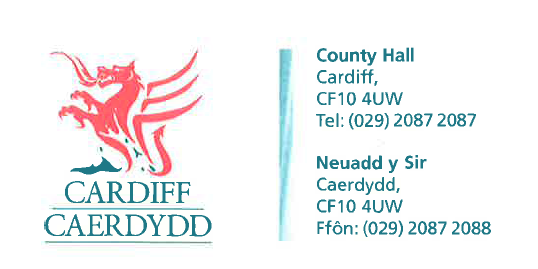 FOI Response Document FOI11951 Thank you for your request under the Freedom of Information Act 2000 about Busker Complaints received on 22/06/2018: Request and Response 1.Please could you provide me with the number of complaints Cardiff Council has received in regards to buskers received in the past 12 months. 40 2. Please could you provide those figures broken down by the type of complainant, for example, complaints from businesses and complaints from visitorsResidential 12% Hotels 20% Offices 35% Retailers 33%If you have any queries or concerns, please do not hesitate to contact us.Please remember to quote the reference number above in any future communications.